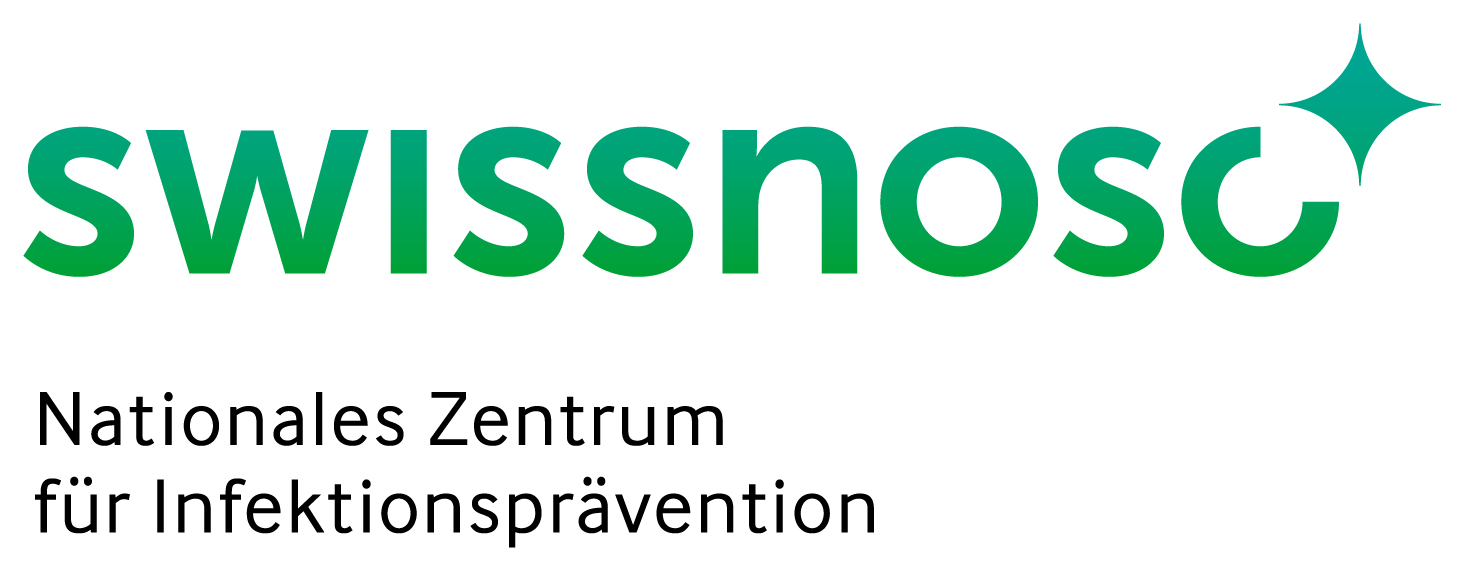 Sehr geehrte Patientin, sehr geehrter PatientSie werden demnächst im Spital [xy] operiert, oder haben eine solche Operation bereits hinter sich.Jeder operative Eingriff beinhaltet – auch bei optimaler Technik und idealen Voraussetzungen – das Risiko einer Wundinfektion. Die chirurgischen Abteilungen am Spital [xy] treffen alle bekannten Vorsichtsmassnahmen, um eine solche zu verhindern.Im Interesse der Patientensicherheit und zur Qualitätskontrolle werden am Spital [xy] Wundinfektionen nach bestimmten Operationen im Rahmen des gemeinsamen nationalen Messprogramms von Swissnoso und dem Nationalen Verein für Qualitätsentwicklung in Spitälern und Kliniken (ANQ) systematisch erfasst. Das Programm wurde von Swissnoso, einer Expertengruppe von ausgewiesenen Spitalinfektiologen, entwickelt. Das Bundesamt für Gesundheit unterstützt dieses Programm ebenfalls.Wenn Sie an diesem Programm teilnehmen, wird Sie nach 1 Monat und eventuell zusätzlich nach 12 Monaten eine Mitarbeiterin oder ein Mitarbeiter aus unserem Spital telefonisch kontaktieren und Ihnen einige einfache Fragen zum Verlauf der Wundheilung und Ihrem Befinden stellen. Mit Ihrem Einverständnis werden in Einzelfällen weitere Informationen bei Ihrem Hausarzt eingeholt.Für das Überwachungsprogramm werden keine zusätzlichen Untersuchungen durchgeführt und es fallen keine zusätzlichen Kosten für Sie oder Ihre Krankenkasse an.Ihre personenbezogenen Daten können grundsätzlich nur von denjenigen Personen Ihrer Klinik eingesehen werden, welche mit der Erfassung der Wundinfektionen betreut sind. Zum Zwecke der Überprüfung der Datenerhebung kann es sein, dass Mitarbeitenden von Swissnoso im Rahmen von Stichproben ebenfalls einzelne Daten einmal jährlich spitalintern zugänglich gemacht werden. Alle Personen, welche mit der Erfassung und Kontrolle Ihrer Daten beauftragt sind, garantieren die absolute Vertraulichkeit und Verschwiegenheit. Für weitere Personen sind die Daten zu Ihrer Operation nicht oder nur in anonymisierter Form ersichtlich.Sollten Sie an diesem Programm nicht teilnehmen wollen, so teilen Sie dies bitte dem Pflegepersonal oder dem behandelnden Arzt mit und/oder geben Sie dieses Formular zurück. Sie können auch zu einem späteren Zeitpunkt, z.B. zum Zeitpunkt des Anrufes, eine Teilnahme ablehnen.Wir danken Ihnen für Ihre Mithilfe und wünschen Ihnen einen angenehmen Spitalaufenthalt und rasche Genesung.Prof. A. WidmerProf. N. TroilletBasel Sitten PräsidentVizepräsident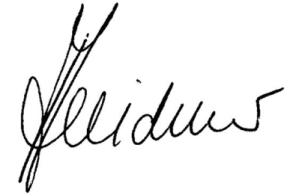 Wissenschaftlicher Leiter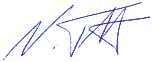 